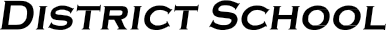 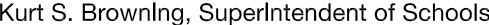 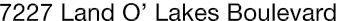 Finance Services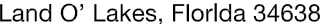 Joanne Millovitsch, Director of Finance813/ 794-2268	727/ 774-2268352/ 524-2268	Fax:  813/ 794-2266 e-mail:  jmillovi@pasco.k12.fl.usMEMORANDUMDate:	March 13, 2015To:	School Board MembersFrom:    Joanne Millovitsch, Director of Finance ServicesRe:	Attached Warrant List for the period ended March 13, 2015Please review the current computerized list. These totals include computer generated, handwritten and cancelled checks.Warrant numbers 891600-891871.……………….…………………….............................................$4,122,321.68Amounts disbursed in Fund 1100 .............................................................................................................684,133.78Amounts disbursed in Fund 2916 .................................................................................................................2,500.00Amounts disbursed in Fund 3611 ...............................................................................................................13,991.91Amounts disbursed in Fund 3713 .................................................................................................................6,567.02Amounts disbursed in Fund 3714 .................................................................................................................9,747.71Amounts disbursed in Fund 3715 ...............................................................................................................21,472.77Amounts disbursed in Fund 3900 .............................................................................................................235,704.51Amounts disbursed in Fund 3903 ...............................................................................................................57,731.25Amounts disbursed in Fund 3904 .............................................................................................................160,243.75Amounts disbursed in Fund 3921 .............................................................................................................914,276.26Amounts disbursed in Fund 4100 .............................................................................................................384,889.23Amounts disbursed in Fund 4210 ...............................................................................................................48,557.46Amounts disbursed in Fund 4220 .................................................................................................................1,465.60Amounts disbursed in Fund 4260 ...............................................................................................................30,478.67Amounts disbursed in Fund 7111 ..........................................................................................................1,184,410.49Amounts disbursed in Fund 7130 ...............................................................................................................91,181.33Amounts disbursed in Fund 7921 .............................................................................................................229,691.67Amounts disbursed in Fund 7922 ...............................................................................................................26,053.21Amounts disbursed in Fund 7923 ...............................................................................................................18,824.56Amounts disbursed in Fund 7940 ....................................................................................................................339.00Amounts disbursed in Fund 9210 ......................................................................................................................61.50The warrant list is a combination of three check runs. Confirmation of the approval of the warrants for the period ended March 13, 2015 will be requested at the April 7, 2015 School Board meeting.